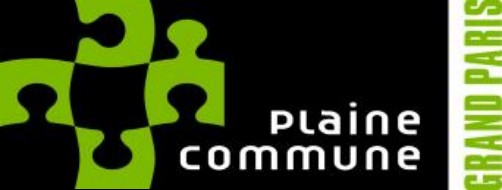 Membre de l’équipe de direction des médiathèques de Stains, le. la Référent.e met en œuvre le développement de la lecture publique sur le territoire de l’établissement public territorial, participe à la réflexion sur son évolution en application de la Charte de Lecture Publique, ainsi qu’à l’élaboration et au pilotage du projet d’équipement de la médiathèque.Au-delà de ces missions, si des nécessités de service ou un contexte d’urgence l’exigent, l’agent pourra ponctuellement être amené à exercer des missions qui dépassent le périmètre de son poste.Pilotage :Participe à la réflexion du réseau pour concevoir et organiser la politique de l’accueil et les projets numériquesPilote la réflexion sur l’accueil et les services numériques à offrir au public sur le réseau stanois dans le cadre des orientations communautaires, apporte un soutien méthodologique aux équipes, évalue les actionsParticipe à la réflexion sur l’organisation du travail.Propose, construit et développe des partenariatsAnime des groupes de travail pérennes et des équipes projet à l’échelle des médiathèques de Stains et/ou réseauParticipe à l’élaboration du budget et au suivi budgétaire des créditsContribue à la réflexion sur les évolutions métier et participe à la réflexion sur la formation des agents et les recrutements.Porte les orientations communautaires auprès de l’équipe.Responsable transversal accueil et numérique l’ensemble des médiathèques d’AubervilliersVeille à la qualité de l’accueil du public (individuel ou en groupes), sur place, hors les murs ou à distance et au déploiement des différents services : dispositifs d’accompagnement des publics : visites, présentation, des ressources, renseignements, suggestions des usagers, inscriptions…Propose et met en œuvre des actions pour optimiser l’accès à la médiathèque, fidéliser, diversifier et accroitre lespublics notamment par des propositions de partenariats.Participe à la valorisation des actions et des collections physiques et dématérialisées de la médiathèque (en lien avec les référents concernés) par la mise en œuvre de dispositifs adaptés.Garantit la diffusion de la communication dans et hors les murs, accompagne les valorisateurs.Participe au projet d’intégration des usages numériques dans toutes les pratiques de l’accueil et de la communication aux usagers.Organise, coordonne et évalue les projets autour des outils et des ateliers numériques.Impulse la réflexion sur les espaces collaboratifs, met en place les dispositifs et les partenariats favorisantles nouvelles pratiques d’échange entre les usagers.Accompagne les équipes pour la mise en œuvre et le développement des services numériques (aide à la conception, aide technique, aide au pilotage, formation) sur l’ensemble du réseau stanois. Assure et partage la veille professionnelle en la matière.Participe à l’accueil du public dans les différents espaces de la médiathèquePilote la collecte et l’actualisation des données relatives au public réel et potentiel des médiathèques de StainsSavoirsConnaissance de la production éditoriale et bonne culture généraleSavoir-faireAnimation d’équipe, prise de parole en public Capacité à travailler en mode projet.Capacité à construire des partenariats et des médiations autour de projets culturels, des collections et des services en direction des usagers des médiathèques et de publics éloignés des institutions culturelles.Maîtrise de l’outil informatiqueSens de l’organisation, de délégation, d’accompagnement au changement Compétences managériales, qualités organisationnelles et méthodologiques Sens du service public, goût pour l’accueil et la médiationCapacité à travailler en équipe, en réseau et en transversalitéSavoir-êtreQualité d’écoute Aisance relationnelleAutonomie, capacité d’initiative Goût de l’innovationDiplôme : Licence Numérique ou bibliothèqueTravail les samedis, occasionnellement en soirée et 7 dimanches par an Tâches non télétravaillablesMerci de postuler via notre site Internet https://plainecommune.fr/offres-emploi/offres-demploi/. Adressez votre Curriculum Vitae et votre lettre de motivation (en précisant la référence de l'offre : P 2021 09 414 à M. Le Président de l'Etablissement Territorial Plaine Commune. Pour toute information supplémentaire, vous pouvez contacter Julie LAURENT par tel : 01 55 93 63 73 ou par mail : julie.laurent@plainecommune.com.frSi vous êtes un agent de Plaine Commune, merci d’utiliser le portail Intranet pour candidater.Les candidats sont informés que les informations collectées lors de leurs candidatures (dématérialisées ou papiers), font l’objet d’un traitement informatique à des fins de gestion de recrutement. Conformément à la réglementation en matière de protection des données à caractère personnel, les droits d’accès aux données, de rectification, ou d’opposition peuvent être exercés auprès du secteur recrutement à l’adresse suivante : recrutement@plainecommune.frFONCTION CADRE D'EMPLOIRéférent politique de l'accueil et numérique Médiathèque Aragon Bibliothécaires territoriauxDEPARTEMENT DIRECTION SERVICE / UTPÔLE SERVICES AUX HABITANTS ET INNOV.SOC DIRECTION LECTURE PUBLIQUELECTURE PUBLIQUE - STAINS